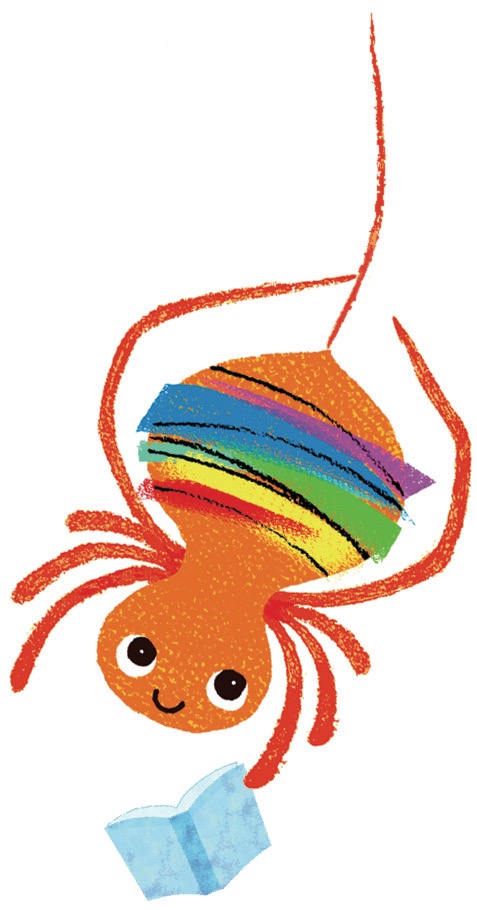  学校司書のための研修　東京学芸大学学校図書館運営専門委員会では、文科省事業の一環として、下記の研修プログラムを実施します。この研修は、学校司書の資質向上を目指したものですが、その有効性を検証するために、受講された皆様には、アンケート等へのご協力をお願いします。研修内容1日目研修内容2日目平成29年7月27日（木）　　　　東京学芸大学附属世田谷小学校　メディアルーム平成29年7月27日（木）　　　　東京学芸大学附属世田谷小学校　メディアルーム平成29年7月27日（木）　　　　東京学芸大学附属世田谷小学校　メディアルーム平成29年7月27日（木）　　　　東京学芸大学附属世田谷小学校　メディアルーム9：30～　受付9：30～　受付10:00～12:00【1-A 図書館概論】　　　　「図書館の歴史と使命」【1-A 図書館概論】　　　　「図書館の歴史と使命」講師　東京学芸大学　　　　山口源治郎氏13:00〜14:30【4-B 情報サービス論　　　　　　　／利用者ガイダンス論】　　「学校図書館でのレファレンスとは」【4-B 情報サービス論　　　　　　　／利用者ガイダンス論】　　「学校図書館でのレファレンスとは」講師　杉並区立中央図書館　　　　佐川祐子氏14:45〜16:00情報交流：児童・生徒の情報活動の実態から見えてくるものとは？情報交流：児童・生徒の情報活動の実態から見えてくるものとは？担当：司書部会平成29年7月28日（金）　　　　東京学芸大学附属世田谷小学校　メディアルーム平成29年7月28日（金）　　　　東京学芸大学附属世田谷小学校　メディアルーム平成29年7月28日（金）　　　　東京学芸大学附属世田谷小学校　メディアルーム平成29年7月28日（金）　　　　東京学芸大学附属世田谷小学校　メディアルーム9：30～　受付9：30～　受付10:00～12:00【2-B 図書館情報資源概論　　　　　　／子どもの本・メディア論】【2-C 情報資源組織論】「子どもの本を評価する」【2-B 図書館情報資源概論　　　　　　／子どもの本・メディア論】【2-C 情報資源組織論】「子どもの本を評価する」講師　（公財）東京子ども図書館　　　　護得久えみ子氏13:00〜14:30ワークショップ：図書館紹介動画をつくろうワークショップ：図書館紹介動画をつくろう講師　附属世田谷小学校司書教諭河野広和先生14:45〜16:00２日間を振り返って　研修の有効性を検証する。（アンケートの実施）２日間を振り返って　研修の有効性を検証する。（アンケートの実施）担当：司書部会